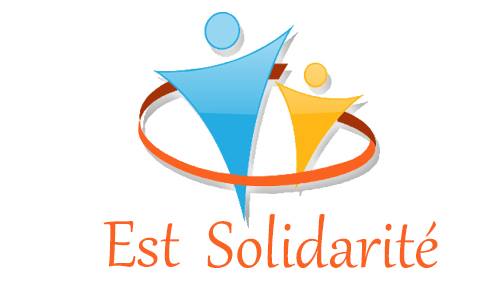 COMMUNIQUE DE PRESSE Association EST Solidarité aux étrangersSiège : 16 Quai Jules Ferry – 88000- EPINAL              Site : http://estsolidarite.com             Email : droit.etranger@laposte.netTél : 06.71.32.21.64          EST Solidarité        Siret N° 530 122 027 00010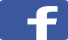 8 ème journée mondiale du réfugiédans les VosgesVendredi 20 juin 2014ESPACE COURS - EPINALLa journée mondiale du Réfugié fut instituée en 2001 par le H.C.R. de l'O.N.U. (Haut Commissariat pour les Réfugiés) afin de sensibiliser à la cause des Réfugiés qui, pour diverses raisons, fuient les persécutions dont ils sont victimes dans leur pays, en raison de leur identité ou de leur croyance.Dans ce cadre l'Association « EST » Solidarité aux Étrangers en partenariat avec Amnesty International, la Ligue des Droits de l’Homme, Emmaüs et avec d’autres associations organise le vendredi 20 juin 2014 à partir de 14H à l’Espace Cours à EPINAL la huitième Journée Mondiale du Réfugié dans les Vosges autour du thème « Cultures et partage ».Un point de presse se tiendra à 18H sur la situation générale des réfugiés.Karim DELMI, présidentEpinal, le 02.06.2014EST solidarité aux étrangers: Créée en le 10 décembre 2010, l'association Est-solidarité aux Étrangers s'est fixée pour buts de défendre les droits des étrangers, de lutter pour le respect des droits de l'homme, d'organiser la solidarité et de combattre le racisme.